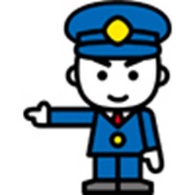 1 防火(防災)管理講習修了証の再交付について　防火(防災)管理講習修了証の破損・紛失等に伴い、宮崎東諸県広域防災センターで再交付ができます。　再交付できるのは、宮崎市消防局(宮崎東諸県広域防災センター)が過去に主催した防火・防災管理講習会のみです。　どこで受講したかどうか不明の場合は、お調べすることが可能ですので、下記の問い合わせ先に連絡してください。　宮崎市消防局(宮崎東諸県広域防災センター)以外の講習会(日本防火・防災協会や他消防本部主催等の講習会)で取得した修了証の再交付については、その取得先に問い合わせてください。(1)申請書にて申請する場合　申請書をダウンロードし、以下の物を宮崎東諸県広域防災センターに届出いただくか、郵送してください。　① 申請書(必要事項を記入したもの)　② 本人と確認できる身分証明書の写し　③ 返信用封筒(郵送する場合のみ)※修了証は厚紙であるので、A4用紙の入る角2形封筒が望ましいです。封筒には必ず切手を貼ってください。(2)インターネットにて申請する場合　左記のQRコード若しくは下記URLより申請フォームにアクセスしてください。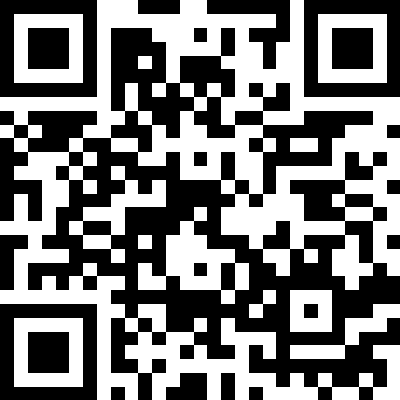 　必要事項入力のうえ申請後、宮崎東諸県広域防災センターより受取等のご連絡をさせていただきます。　申請フォームURL:https://logoform.jp/form/HxnK/103653 郵送及び問い合わせ先　〒880-0841　　宮崎市吉村町嶋田甲744-1 宮崎東諸県広域防災センター　　℡ 0985-22-6468 (受付時間 9時00分 ～ 15時45分)